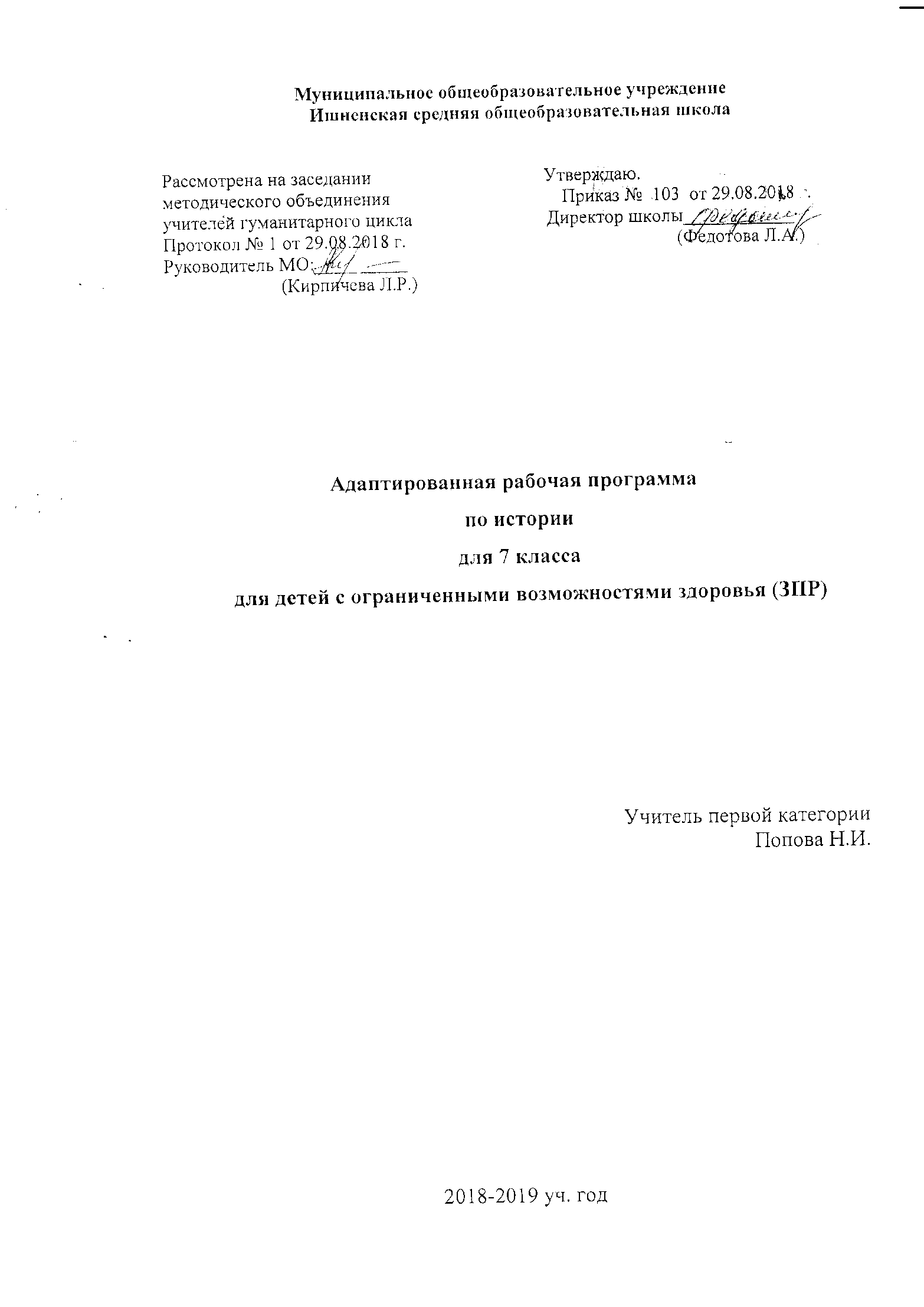 Пояснительная запискаАдаптированная основная образовательная программа основного общего образования адресована обучающимся с ЗПР. В программе сохранено основное содержание изучения курса истории в 7 классе, но учитываются индивидуальные особенности учащегося с ЗПР и специфика усвоения им учебного материала.Обучение учебному предмету «История» в 2018/2019 уч.г. осуществляется на основании следующих документов:1.Федерального закона «Об образовании в Российской Федерации» п. 1,ч.1 ст.48 от 29.12.2012 г. № 273-ФЗ.Федерального государственного образовательного стандарта основного общего образования № 1897 от 17.12.2010 г.Федерального государственного образовательного стандарта второго поколения (Федеральный Федерального государственного образовательногостандарта основного общего образования/Стандарты второго поколения/М.: Просвещение, 2011)Примерная основная образовательная программа основного общего образования. История. 5-9 классы : проект. – 2-е изд. – М.: Просвещение, 2011. (одобрена решением федерального учебно-методического объединения по общему образованию — протокол от 8 апреля 2015 г. № 1/15 с изм. от 28.10.2015).Концепции духовно-нравственного развития и воспитания личности гражданина России /Москва, «Просвещение » 2010.6. Приказ Минобрнауки России от 8 июня 2015 г. № 576 «О внесении изменений в федеральный перечень учебников, рекомендуемых к использованию при реализации имеющих государственную аккредитацию образовательных программ начального общего, основного общего, среднего общего образования, утвержденный приказом Министерства образования и науки Российской Федерации от 31 марта 2014 года. № 253».7. Письмо департамента образования Ярославской области «О примерных основных образовательных программах» от 11.06.2015 № 1031/01-10.            8. инструктивно-методическое письмо о переходе организаций, осуществляющих образовательную деятельность, в 2015-2016 учебном году на линейно-хронологическую систему изучения истории, подготовленное кафедрой гуманитарных дисциплин  ГОАУ ЯО «Институт развития образования».  15.10. 2015г. № ИХ.24-3483/15        9. Концепции духовно-нравственного развития и воспитания личности гражданина России /Москва, «Просвещение » 2010.Историко-культурного стандарта. 2015Специфика адаптированной рабочей программы:Адаптированная рабочая программа по курсу  «История» адресована обучающимся с ЗПР, которые характеризуются уровнем развития несколько ниже возрастной нормы.программе сохранено основное содержание общеобразовательной школы, но учитываются индивидуальные особенности учащегося и специфика усвоения им учебного материала.Рабочая программа направлена на коррекцию недостатков	в знаниях учащихсяограниченными возможностями здоровья, преодоление трудностей в освоении курса истории, оказание помощи и поддержки детям данной категории.Рабочая программа	обеспечивает:-Образовательные	потребности	обучающихся	с	ограниченнымивозможностями	здоровья;	соблюдение	допустимого	уровня	нагрузки,проведение групповыхи индивидуальных коррекционных занятий. Рабочая программа определяет минимальный объем учебной нагрузки обучающихся, сохраняющий преемственность образовательных и коррекционно-развивающих областей, обеспечивающих усвоение учащимися:регионального компонента, определенного типом и видом образовательного учреждения;школьного компонента, выражающегося в коррекции индивидуальных и типологических особенностей психофизического развития ребенка для дальнейшей социальной адаптации в обществе.Реализация программы предполагает применение на урокахкоррекционно-развивающих, информационно-коммуникативных, объяснительно-иллюстративных и игровых педагогических технологий, которые оптимально подходят для обучающихся специальных (коррекционных) классов, способствуют развитию элементарных мыслительных операций (сравнение, обобщение, анализ), восполнению пробелов в знаниях учащихся с задержкой психического развития.Коррекционные цели программы:развитие эмоционально-личностной сферы и коррекции ее недостатков;развитие познавательной деятельности;формирование произвольной деятельности и поведения;коррекция нарушения речи.Основными задачами коррекционно-развивающего обучения являются:-активизация познавательной деятельности учащихся (достигается реализацией принципа доступности учебного материала, обеспечением «эффекта новизны» при решении учебных задач);повышение уровня их умственного развития (приемы анализа, сравнения, обобщения, навыки группировки и классификации);нормализация учебной деятельности, воспитывать навыки самоконтроля, самооценки;развивать словарь, устную монологическую речь детей в единстве с обогащением ребенка знаниями и представлениями об окружающей действительности;осуществлять психокоррекцию поведения ребенка (коррекция недостатков эмоционально-личностного и социального развития);проводить социальную профилактику, формировать навыки общения, правильного поведения.-социально-трудовая адаптация.Программа строит обучение детей на основе принципа коррекционно-развивающей направленности учебно-воспитательного процесса.Входе реализации программы учитель отводит особое место коррекционным упражнениям по развитию памяти, мышления, внимания, обогащению словарного запаса, логического мышления.Особенности использования педагогических технологийПсихологические особенности школьников классов с задержкой психического развития:-замедленный темп формирования обобщённых знаний, -интеллектуальная пассивность детей, -повышенная утомляемость в процессе интеллектуальной деятельности.учётом этих особенностей, в школе намечены пути обучения:-обучение в несколько замедленном темпе (особенно на начальном этапе изучения нового материала)-обучение с более широкой наглядной и словесной конкретизацией общих положений-обучение с большим количеством упражнений, выполнение которых опирается на прямой показ приёмов решения-постепенное сокращение помощи со стороны -постепенное повышение трудности заданий-постоянное внимание мотивационно-занимательной стороне обучения, стимулирующей развитие познавательных интересов.При определении методик обучения особое внимание уделяется повышению уровня интеллектуального развития учащихся. Характерной особенностью учебно-воспитательного процесса в этих классах является не пассивное приспособление к слабым сторонам психики детей, а принцип активного воздействия на их умственное развитие в целях максимального использования потенциальных возможностей каждого.целях успешного решения задач обучения в этих классах активно используются организационно-педагогические технологии:Сочетание индивидуальной и дифференцированной работы с учащимися на уроке с целью устранения причин, вызывающих трудность в обучении, оказание индивидуальной помощи учащимся,Коммуникативно-диалоговая технология в целях развития коммуникативной культуры, развития речи, памяти и т.д.Из предметных технологий используются в основном игровая технология для развития познавательных интересов учащихся в соответствии с возрастными особенностями детей.Цель школьного исторического образования:формирование у учащихся целостной картины российской и мировойистории, учитывающей взаимосвязь всех ее этапов, их значимость для понимания места и роли России в мире, важность вклада каждого народа,его культуры в общую историю страны, формирование личностной позициипо отношению к основным этапам развития российского государства и общества,также к современному образу России.Задачи изучения истории в школе:формирование у молодого поколения ориентиров для гражданской, этнонациональной, социальной, культурной самоидентификации в окружающем мире;овладение учащимися знаниями об основных этапах развития человеческого общества с древности до наших дней, при особом вниманиик месту и роли России во всемирно-историческом процессе;воспитание учащихся в духе патриотизма, уважения к своемуОтечеству-многонациональному Российскому государству, в соответствии с идеями взаимопонимания, согласия и мира между людьми и народами, в духе демократических ценностей современного общества;развитие способностей учащихся анализировать содержащуюся вразличных источниках информацию о событиях и явлениях прошлого и настоящего, рассматривать события в соответствии с принципом историзма,их динамике, взаимосвязи и взаимообусловленности;формирование у школьников умений применять исторические знания в учебной и внешкольной деятельности, в современном поликультурном, полиэтничном и многоконфессиональном обществе.Рабочая программа по истории для 7 класса ориентирована на использование учебно-методического комплекса:·        учебник  Пчелов Е.В., Лукин П.В. «История России XVI-XVII века» для 7 класса общеобразовательных организаций». М.: ООО «Русское слово-учебник», 2016 г. ·        учебник А.Я.Юдовской, П.А.Баранова «Всеобщая история. История нового времени. 1500-1800» М., Просвещение, 2016 г.·        А.Я.Юдовская, Л.М.Ванюшкина. Рабочая тетрадь по новой истории. 1500-1800.  М., Просвещение, 2015.	Данная программа обеспечивает изучение курса истории Нового времени с XVI  по XVII вв.  и истории России с XVI по  XVII вв. учащимися 7 класса.Описание места учебного предмета в учебном планеПредмет «История» изучается на уровне основного общего образования в качестве обязательной дисциплины в 7 классе в общем объеме 66 часов. Курс отечественной истории является важнейшим слагаемым предмета «История», поэтому в 7 классе на него отводится 40 часов в год. Курс всеобщей истории – 26 часов.Основные содержательные линии рабочей программы в 7 классе реализуются в рамках двух самостоятельных курсов – «История России» и «Всеобщая история». Считаю, что целесообразно изучать историю России и Всеобщую историю отдельным самостоятельным курсом, так как обучающиеся имеют отклонения в развитии высших психических функций. Интегрированный курс вызывает у обучающихся с ЗПР затруднения в усвоении большого объема исторической информации, потому что у них преимущественно развита кратковременная память.Отбор учебного материала для содержания программы осуществлен с учетомцелей и задач истории в основной школе, его места в системе школьного образования, возрастных потребностей и познавательных возможностей учащихся 7 класса, особенностей их социализации, а также ресурса учебного времени, отводимого на изучение предмета.Межпредметные связиИзучение предмета «История» как части предметной области «Общественно-научные предметы» основано на межпредметных связях с предметами:«Обществознание», «География», «Литература», «Русский язык»,«Иностранный язык»,  «Искусство»,  «Музыка»,  «Информатика»,  «Математика»,«Основы безопасности и жизнедеятельности» и др.Формы контроля: вопросы,индивидуальные,контрольные,самостоятельные работы, контрольный тест, тест.Планируемые результаты освоения предмета:
В результате изучения истории ученик должен знать/понимать:основные этапы и ключевые события истории России и мира с древности до наших дней; выдающихся деятелей отечественной и всеобщей истории;важнейшие достижения культуры и системы ценностей, сформировавшиеся в ходе исторического развития;изученные виды исторических источников;уметь:соотносить  даты  событий  отечественной  и  всеобщей  истории  с  веком;  определять  последовательность  идлительность важнейших событий отечественной и всеобщей истории;использовать  текст  исторического  источника  при  ответе  на  вопросы,  решении  различных  учебных  задач;сравнивать свидетельства разных источников;показывать	на	исторической	карте	территории	расселениянародов, границы	государств,	города,	места значительных исторических событий;рассказывать о важнейших исторических событиях и их участниках, показывая знание необходимых фактов, дат,	терминов;	даватьописаниеисторических событий и	памятников	культуры	на	основе текстаи иллюстративного  материала  учебника,  фрагментов  исторических  источников;  использовать  приобретенныезнания при написании творческих работ (в том числе сочинений), отчетов об экскурсиях, рефератов;соотносить общие исторические процессы и отдельные факты; выявлять существенные черты исторических  процессов,	явлений	исобытий;группировать исторические	явления	и	события	по	заданномупризнаку;объяснять смысл изученных исторических понятий и терминов, выявлять общность и различия сравниваемых  исторических событий и явлений; определять на основе учебного материала причины и следствия важнейшихисторических событий; объяснять  свое  отношение  к  наиболее  значительным  событиям  и  личностям  истории  России  и  всеобщей истории, достижениям отечественной и мировой культуры; использовать приобретенные знания и умения в практической деятельности и повседневной жизни для: понимания исторических причин и исторического значения событий и явлений современной жизни;высказывания собственных суждений об историческом наследии народов России и мира;объяснения исторически сложившихся норм социального поведения;использования знаний об историческом пути и традициях народов России и мира в общении с людьми другойкультуры, национальной и религиозной принадлежности.Основное содержание программы.Ведение:Всеобщая история: Рождение Западной цивилизации (конец XV – начало XVII века)Вводная тема. Рубеж Средневековья и Нового времени. С чего началось Новое время? Понятие аграрного общества и признаков его разрушения. Раннее и позднее Новое время. Европа на пороге Нового времени: особенности средневековой католической цивилизации (роль католической церкви, рост городов и торговли, развитие науки и образования и т.д.)Тема 1. Мир в начале Нового времени. Великие географические открытия. Возрождение. Реформация Великие географические открытия: их причины, основные события и герои (Колумб – 1492 г., Васко да Гама – 1498 г., Магеллан – 1519–1522 гг.), последствия (крах средневековой картины мира, начало создания мирового рынка).Начало колониальных захватов: причины, основные события (конкистадор Кортес – 1519 г.) и последствия (образование колоний и колониальных империй). Судьба американских индейцев и других жителей захваченных европейцами территорий.ЭпохаВозрождения: основные черты, деятели (Леонардо да Винчи, Рафаэль, Шекспир), достижения (новые темы и идеи искусства Нового времени, его культурное наследие). Смена средневекового аскетизма идеями гуманизма.1517 г. – М. Лютер (основные идеи и судьба), Ж. Кальвин (основные идеи и судьба). Крестьянская война в Германии и королевская реформация. Образование протестантских церквей: лютеранской, кальвинистской, англиканской и их основные отличия от католицизма.
Контрреформация: причины, роль Тридентского собора. Значение И. Лойолы (особенности судьбы и личности) и ордена иезуитов. Начало религиозных войн и изменение политической карты Европы: борьба протестантских и католических стран.
Тема № 2. Первые революции Нового времени. Международные отношения Начало процесса разрушения аграрного общества в Европе XVI–XVII веков и перерождение средневековой католической цивилизации в Западную цивилизацию Нового времени. Зарождение капиталистических отношений между новыми классами: капиталистами (буржуазией, предпринимателями) и наемными рабочими, развитие торговли, мануфактурной промышленности. Технический прогресс в Новое время. Начало создания научной картины мира (Коперник, Галилей и др.). Влияние перемен на искусство (стиль барокко) – культурное наследие Нового времени.
Испанский абсолютизм и Нидерландская буржуазная революция (конец XVI века): причины (развитие капиталистических отношений), основные события и результаты. Ускорение процесса разрушения аграрного общества в Нидерландах. 
Утверждение абсолютизма в Англии: роль Елизаветы I, победа над испанским флотом в 1588 г., абсолютный монарх и парламент, Карл I. Английская буржуазная революция: причины (развитие капиталистических отношений), основные события и лидеры (1640 г., 1649 г., гражданская война и Кромвель, 1688 г.), итоги (создание парламентской монархии). Ускорение процесса разрушения аграрного общества в Англии (Великобритании). Утверждение абсолютизма во Франции (Людовик XIV). Развитие других европейских стран (Германия, Италия, Речь Посполитая). Разные темпы разрушения аграрного общества. Международные отношения в Новое время: борьба великих европейских держав за господство, Тридцатилетняя война (1618–1648): причины и значение. Международные отношения в Новое время: рост колониальных империй и борьба между ними. Освоение европейцами Америки (различие северных и южных, рабовладельческих колоний). Проникновение европейцев в страны Востока, знакомство с культурным наследием и традициями исламской, индийской и дальневосточной цивилизаций.Первые попытки европеизации в Османской империи и в Иране. Империя Великих Моголов и Индии, ее крушение и начало завоевания Индии англичанами (1757 г.). Маньчжурская империя Цин в Китае и закрытие от европейцев Китая и Японии. Эпоха Просвещения: основные идеи (рациональность, естественные права, общественный договор, вера в прогресс), основные идеологи (Вольтер и другие), Энциклопедия. Формирование основ научной картины мира: открытия Ньютона и других ученых. Культурное наследие эпохи Просвещения: стиль классицизм в архитектуре и искусстве.
Реформы «просвещенного абсолютизма» в европейских странах: цели и результаты. Борьба великих держав за господство в Европе, разделы Речи Посполитой. История России: Условия развития страны XVI в.: территория, население, характер экономики. Предпосылки централизации страны. Иван IV Грозный. Установление царской власти. Реформы 50-60-х гг. XVI в. Земские соборы.Расширение территории государства (присоединение Казанского и Астраханского ханств, Западной Сибири). Ермак. Освоение Дикого поля. Казачество. Борьба за Балтийское побережье. Ливонская война. Разгром Ливонского ордена. Опричнина. Становление самодержавной сословно-представительной монархии.Русская культура XVI в. Влияние централизации страны на культурную жизнь. Публицистика. «Сказание о князьях Владимирских». Летописные своды. Начало русского книгопечатания. Иван Федоров. Оборонительное зодчество. Строительство шатровых храмов. Дионисий. Быт и нравы. «Домострой».Россия на рубеже XVI-XVIIвв.. Пресечение династии московских Рюриковичей. Избрание на царство Бориса Годунова и его политика. Социально-экономические трудности и движение к крепостному праву.
Смута начала XVII века: причины, участники, основные вехи (1604 г., 1610 г., 1612 г.). Самозванцы (Лжедмитрий I). Внешняя экспансия Польши и Швеции (1609–1618 гг.): цели и результаты. Объединение разнородных сил для спасения страны. Ополчение К. Минина и Д.М. Пожарского. Освобождение Москвы. Земский собор 1613 года и избрание династии Романовых. Россия в 1618–1689 гг. Ликвидация последствий Смуты (восстановление хозяйства, государственного управления, международного положения). Развитие торговых связей (ярмарки и другие признаки формирования всероссийского рынка). Мануфактуры. Активизация связей с Западной Европой. Вопрос об отставании России от Запада.
Правление первых Романовых – Михаила Федоровича (1613–1645 гг.) и Алексея Михайловича (1645–1676 гг.) – от сословно-представительной монархии к самодержавию (прекращение созыва Земских соборов, рост значения приказов, ростки регулярной армии). Соборное уложение 1649 г.: цели, выработка, значение, юридическое оформление крепостного права. Народные движения второй половины XVII века: причины и последствия Соляного бунта 1648 г., Медного бунта 1662 г.
Внешняя политика России в XVII в.: борьба за статус европейской великой державы, вхождение в состав России Левобережной Украины на правах автономии (гетман Б.Хмельницкий, решения и договоры 1653–1654, 1667 годов), присоединение и освоение Сибири.Положение различных народов в многонациональном Российском государстве.
Значение православия в жизни страны. Церковный раскол (середины XVII века): реформы в церкви и причины раскола, позиции Никона и Аввакума, возникновение старообрядчества, последствия раскола. Конфликт Никона и царя. Восстание под предводительством Степана Разина: причины, участники и итоги.
Соотношение традиций и новых европейских элементов в культуре России XVII века: развитие образования (школы и Славяно-греко-латинская академия) и научных знаний, усиление светских элементов в литературе, архитектуре, живописи. Единство и особенности быта и нравов знати и простых сословий допетровской Руси.
Учебно-тематический планКалендарно-тематическое планирование уроков истории в 7 классе (66 ч.)История России XVI – XVIIввТребования к результатам обученияПланируемые результаты изучения учебного предмета "История".История Нового времени.Выпускник научится:локализовать во времени хронологические рамки и рубежные события Нового времени как исторической эпохи, основные этапы отечественной и Всеобщей истории Нового времени;соотносить хронологию истории России и Всеобщей истории в Новое время; использовать историческую карту как источник информации о границах Россиии других государств в Новое время, об основных процессах социально-экономического развития, о местах важнейших событий, направленияхзначительных передвижений-походов, завоеваний, колонизации и др. анализировать информацию из различных источников по отечественной ивсеобщей истории Нового времени;составлять описание образа жизни основных социальных групп в России и вдругих странах в Новое время, памятников материальной и художественнойкультуры; рассказывать о значительных событиях и личностях отечественнойи всеобщей истории Нового времени;систематизировать	исторический	материал,	содержащийся	вучебной	идополнительной литературе по Всеобщей истории Нового времени;раскрывать характерные, существенные черты: а)экономических и социальныхотношений и политического строя государств в Новое время;б) эволюции политического строя (включая понятия «монархия»,«самодержавие», «абсолютизм» и др.) в) развития общественного движения(«консерватизм», «либерализм», «социализм»); г) представлений о мире и общественных ценностях;в) Объяснять значение понятий: реформация, абсолютизм, Просвещение, промышленный переворот, утопический социализм, консерватизм, либерализм, радикализм, индустриальное общество, империализм, монополия, колониализм, модернизацияг) художественной культуры Нового времени;д) объяснять причины и следствия ключевых событий и процессов истории Нового времени;е) сопоставлять развитие России и других стран в Новое время, сравнивать исторические ситуации и события;ж) давать оценку событиям и личностям отечественной и всеобщей истории Нового времени.Выпускник получит возможность научиться:используя историческую карту, характеризовать социально-экономическое и политическое развитие стран в Новое время;использовать элементы источниковедческого анализа при работе с историческими материалами;сравнивать развитие России и других стран в Новое времяИстория России.Выпускник научится:локализовать во времени основные этапы отечественной истории и Нового времени, соотносить хронологию истории России и всеобщей истории в Новоевремя;использовать историческую карту как источник информации о границах России в Новое время, об основных процессах социально-экономическогоразвития, о местах важнейших событий, направлениях значительных передвижений - походов, завоеваний, колонизаций и др.;анализировать информацию различных источников по отечественной истории Нового времени;составлять описание положения и образа жизни основных социальных групп в России в Новое время, памятников материальной и художественной культуры; рассказывать о значительных событиях и личностях отечественной истории периода Нового времени;систематизировать исторический материал, содержащийся в учебнойдополнительной литературе по отечественной истории Нового времени; - раскрывать характерные, существенные черты: а) экономического и социального развития России в Новое время; б) эволюции политического строя (включая понятия «монархия», «самодержавие», «абсолютизм» и др.);в)   развития   общественного   движения   («консерватизм»,   «либерализм»,«социализм»);г) представлений о мире и общественных ценностях; д) художественнойкультуры Нового времени;объяснять причины и следствия ключевых событий и процессов отечественной истории периода Нового времени (социальных движений,реформ и революций, взаимодействия между народами и др.);сопоставлять развитие России и других стран в Новое время; сравнивать исторические ситуации и события;давать оценку событиям и личностям.Выпускник получит возможность научиться:используя историческую карту, характеризовать социально-экономическое и политическое развитие России в Новое время;использовать элементы источниковедческого анализа при работе с историческими материалами (определение принадлежности и достоверности источника, позиции автора и др.);сравнивать развитие России и других стран в Новое время, объяснять,чем заключались общие черты и особенности;применять знания по истории России и своего края в Новое время.результате изучения истории в основной школе учащиеся должны овладетьследующими знаниями, представлениями, умениями:Знание хронологии и работа с хронологией:указывать хронологические рамки и периоды ключевых процессов, а также даты важнейших событий всеобщей истории: соотносить год с веком, эрой,устанавливать последовательность и длительность  исторических событий.Знание исторических фактов, работа с фактами:характеризовать место, обстоятельства, участников, этапы, особенности, результаты важнейших исторических событий; группировать(классифицировать) факты по различным признакам иоснованиям.З. Работа с историческими источниками:читать историческую карту с опорой на легенду, ориентироваться в ней, соотносить местонахождение и состояние исторического объекта в разныеэпохи, века, периоды: осуществлять поиск необходимой информацииодном или нескольких источниках (материальных, текстовых, изобразительных и др.), отбирать её, группировать, обобщать,сравнивать данные разных источников, выявлять их сходство и различия, время и место создания.4. Описание (реконструкция):последовательно  строить  рассказ  (устно  или  письменно)  об историческихсобытиях, их участниках; характеризовать условия и образ жизни, занятиялюдей, их достижения в различные исторические эпохи;на основе текста и иллюстраций учебника, дополнительной литературы,макетов, Интернет-ресурсов и т. п. составлять описание исторических объектов, памятников.Анализ, объяснение:различать факт (событие) и его описание (факт источника, факт историка);соотносить единичные исторические факты и общие явления;различать причину и следствие исторических событий, явлений;выделять	характерные,	существенные	признаки	историческихсобытий	иявлений;раскрывать смысла значение важнейших исторических понятий;сравнивать исторические события и явления, определять в них общее и различия;излагать суждения о причинах и следствиях исторических событий.Работа с версиями, оценками:приводить оценки исторических событий и личностей, изложенные в учебной литературе;определять и объяснять (аргументировать) своѐ отношение к наиболее значительным событиям и личностям в истории и их оценку.Применение знаний и умений в общении, социальной среде:применять исторические знания для раскрытия причин и оценки сущности современных событий;использовать знания об истории и культуре своего народа и других народов в общении с людьми в школе и внешкольной жизни как основу диалога вполикультурной среде;способствовать сохранению памятников истории и культуры (участвовать в создании школьных музеев, учебных и общественных мероприятиях по поиску и охране памятников истории и культуры).Результаты усвоения социально-адаптивной, информационно-технологической и коммуникативной компетентностейспособность осуществлять поиск нужной информации по заданной теме в источниках различного типа;способность выделять главное в тексте и второстепенное, способностьанализировать графическую, статистическую, художественную, текстовую,аудиовизуальную и пр.;способность выстраивать ответ в соответствии с заданием, целью (сжато,полно, выборочно). Способность развёрнуто излагать свою точку зрения, аргументировать её в соответствии с возрастными возможностями способность пользоваться мультимедийными ресурсами и компьютером дляобработки, передачи, систематизации информации в соответствии с целью; способность (на уровне возраста) вести диалог, публично выступать сдокладом, защитой презентации.способность организовывать свою деятельность и соотносить её сцелью группы, коллектива;способность слышать, слушать и учитывать мнение другого в процессе учебного сотрудничества;способность определять свою роль в учебной группе и определять вклад в общий результат;способность оценивать и корректировать своё поведение в социальной среде. Приоритетное значение имеет степень освоения различными видами действий синформацией учебника и дополнительными ресурсами.Предполагается, что данные виды действий эффективнее будут осваиваться в процессе сотрудничества, диалога учащихся, учителя и учащихся.В результате изучения истории ученик должен знать:основные этапы и ключевые события Новой истории зарубежных стран периода 1500-1800 годов и истории России XVI- конец XVII века;важнейшие достижения культуры и системы ценностей, сформировавшиеся в ходе исторического развития;изученные виды исторических источников;важнейшие исторические события и их участников;даты важнейших исторических событий;периодизацию исторических событий;уметь:использовать текст исторического источника при ответе на вопросы, решении различных учебных задач; сравнивать содержания различных источников одной тематики;определять последовательность и длительность важнейших событий зарубежной истории и истории России;читать историческую карту, показывать на ней государства и места значительных исторических событий;давать описание исторических событий и памятников культуры на основе текста и иллюстративного материала, фрагментов исторических источников в связной монологической форме; - использовать приобретенные знания при написании творческих работ;выявлять существенные черты исторических процессов;группировать исторические события по заданному признаку;определять причины и следствия основных исторических событий;давать собственную оценку наиболее значимым историческим событиям и персоналиям.№ п/пТема разделаКоличество часовВсеобщая историяВсеобщая история261Вводный урок12Мир в начале Нового времени. Великие географические открытия. Возрождение. Реформация153Первые революции Нового времени. Международные отношения9Повторение1История РоссииИстория России401Вводный урок12Создание Московского царства93Смутное время 84Россия при первых Романовых 20Итоговое Повторение2№ п/пТема урокаСодержание§Тип урока, педагогические средстваДата 1.Введение.Европа в конце средневековья. Что такое «новое время». Хронологические рамки.Стр.3-5Вводная лекция с элементами беседыГлава I.  Мир в начале Нового времени. Великие географические открытия. Возрождение. Реформация ( 15 ч)Глава I.  Мир в начале Нового времени. Великие географические открытия. Возрождение. Реформация ( 15 ч)Глава I.  Мир в начале Нового времени. Великие географические открытия. Возрождение. Реформация ( 15 ч)Глава I.  Мир в начале Нового времени. Великие географические открытия. Возрождение. Реформация ( 15 ч)Глава I.  Мир в начале Нового времени. Великие географические открытия. Возрождение. Реформация ( 15 ч)2.Технические открытия и выход к Мировому океану.Великие географические открытия, их последствия. Начало создания колониальной системы. Торговые компании.§1Урок изучения и первичного закрепления новых знаний3Встреча миров. Великие географические открытия и их последствия.Великие географические открытия, их последствия. Начало создания колониальной системы. Торговые компании.§24Усиление королевской власти в XVI-XVII в. Абсолютизм в Европе.Абсолютные монархии. Образование национальных государств  в Европе.§3Комбинированный урок с постановкой проблемного задания5Дух предпринимательства преобразует экономикуЭкономическое и социальное развитие европейских стран. Совершенствование техники, мануфактуры. Развитие товарного производства.§4Изложение нового материала с элементами самостоятельной аналитической деятельности учащихся6-7Европейское общество в раннее новое время. Повседневная жизнь. Предприниматели-капиталисты Нового времени.  Новое дворянство.§5-6Комбинированный урок с элементами анализа учебного текста8Великие гуманисты Европы. Новые идеалы и ценности в культуре. Переворот в естествознании, возникновение новой картины мира. Коперник, Бруно, Галилей.§7Учебная лекция с элементами эвристической беседы9-10Мир художественной культуры ВозрожденияВысокое Возрождение: живопись, литература, взгляд на человека и общество.§8-9Комбинированный урок с элементами анализа учебного текста11Рождение новой европейской наукиН. Коперник, Д. Бруно, Галилео Галилей, И.Ньютон, Ф. Бэкон, Р. Декарт§10Комбинированный урок с элементами анализа учебного текста12Начало Реформации в Европе. Обновление христианства.Обстановка в Германии в нач. XVIв.ВыступлениеМ.Лютера.   Начало Реформации.§11Урок изучения и первичного закрепления новых знаний13Распространение Реформации в Европе. Борьба католической церкви против Реформации.Крестьянская война в Германии. Т.Мюнцер. Протестантизм, распространение Реформации, борьба церкви против неё.§12Изложение нового материала с постановкой проблемного задания14Королевская власть и Реформация в Англии. Борьба за господство на моряхУкрепление королевской власти. Елизавета I. Огораживания и их последствия. Борьба за колонии §13Комбинированный урок с организацией самостоятельной деятельности учащихся15Религиозные войны и укрепление абсолютной монархии во Франции.Королевская власть и её окружение. Католики и гугеноты. Религиозные войны. Утверждение абсолютизма. Генрих IV, Ришелье.§14Комбинированный урок с элементами самостоятельной аналитической деятельности учащихся16Повторительно-обобщающий урок на тему «Мир в начале Нового времени. Великие географические открытия. Возрождение. Реформация.» Повторение, контрольГлава II. Первые революции Нового времени. Международные отношения (борьба за первенство в Европе и в колониях) (10 ч)Глава II. Первые революции Нового времени. Международные отношения (борьба за первенство в Европе и в колониях) (10 ч)Глава II. Первые революции Нового времени. Международные отношения (борьба за первенство в Европе и в колониях) (10 ч)Глава II. Первые революции Нового времени. Международные отношения (борьба за первенство в Европе и в колониях) (10 ч)Глава II. Первые революции Нового времени. Международные отношения (борьба за первенство в Европе и в колониях) (10 ч)Глава II. Первые революции Нового времени. Международные отношения (борьба за первенство в Европе и в колониях) (10 ч)Глава II. Первые революции Нового времени. Международные отношения (борьба за первенство в Европе и в колониях) (10 ч)17-1817-18Освободительная война в Нидерландах. Рождение Республики Соединенных провинцийПод властью Испании. Революция: участники, главные события, результаты.§15Комбинированный урок с элементами анализа учебного текстаР12.101212112.1-219-20Парламент против короля. Революция в АнглииАнглия в началеXVII в. Причины революции. Король и парламент. Гражданская война. О.Кромвель.Провозглашение республики. Итоги революции.§16Комбинированный урок21-22Путь к парламентской монархииДвижения протеста.  Протекторат Кромвеля. Борьба за колонии и морское господство. Реставрация монархии. §17Учебная лекция23-24Международные отношения в XVI-XVIII вв.Первая общеевропейская война. Вступление в войну Швеции. Вестфальский мир. Восточный вопрос. §18-1925Повторительно-обобщающий урок Главы II «Первые революции Нового времени. Международные отношения (борьба за первенство в Европе и в колониях)»26Итоговое повторение1Вводный урок.Российское государство в начале XVIвДата1 1 ч1 1 чРоссийское государство на карте Европы. Население России и его занятия. Южные, восточные и западные соседи Русского государства.д/зРаздел I. Создание Московского царства ( 9 ч)Раздел I. Создание Московского царства ( 9 ч)Раздел I. Создание Московского царства ( 9 ч)Раздел I. Создание Московского царства ( 9 ч)Раздел I. Создание Московского царства ( 9 ч)Раздел I. Создание Московского царства ( 9 ч)Раздел I. Создание Московского царства ( 9 ч)Раздел I. Создание Московского царства ( 9 ч)2Завершение объединения русских земель1 1 ч1 1 чЗавершение объединения русских земель вокруг Москвы: присоединение Псковской, Смоленской, Рязанской земель. Отмирание удельной системы. Укрепление великокняжеской власти.§ 13Иван Грозный – первый русский царь1 ч1 чПринятие Иваном IV царского титула. Реформы середины XVI в. «Избранная рада»: ее состав и значение. Появление Земских соборов: дискуссии о характере народного представительства. Отмена кормлений. Судебник 1550 г. Стоглавый собор и принятие «Стоглава». Земская реформа – формирование органов местного самоуправления.§ 24-5Внешняя политика России при Иване Грозном2 ч2 чВнешняя политика России в XVI в. Присоединение Казанского и Астраханского ханств. Значение включения Среднего и Нижнего Поволжья в состав Российского государства. Войны с Крымским ханством. Набег Девлет-Гирея 1571 г. и сожжение Москвы. Битва при Молодях.  Ливонская война: причины и характер. Ликвидация Ливонского ордена. Неудачи русской армии. Причины и результаты поражения России в Ливонской войне. Присоединение Казанского  и Астраханского ханств. Поход Ермака Тимофеевича на Сибирское ханство. Начало присоединения к России Западной Сибири. Отражение набеги Гази-Гирея в 1591 г.§ 3-46Опричное лихолетье и конец московской династии Рюриковичей1 ч1 чОпричнина, дискуссия о ее причинах и характере. Опричный террор. Разгром Новгорода и Пскова. Московские казни 1570 г. Результаты и последствия опричнины. Противоречивость личности Ивана Грозного и проводимых им преобразований.§ 57Русская православная церковь в XVI веке1 ч1 чТоргово-ремесленное население городов. Духовенство. Начало закрепощения крестьян: указ о «заповедных летах». Формирование вольного казачества.§ 68Русская культура в XVI веке1 ч1 чТоргово-ремесленное население городов. Духовенство. Начало закрепощения крестьян: указ о «заповедных летах». Формирование вольного казачества.§ 7-89Практическая работа «Судебник 1550 г. «Стоглав».	1 ч	1 чТоргово-ремесленное население городов. Духовенство. Начало закрепощения крестьян: указ о «заповедных летах». Формирование вольного казачества.§ 7-810Контрольная работа «Российское государство во второй половине XVI в.»1 ч1 чРаздел II.  Смутное время(8 ч)Раздел II.  Смутное время(8 ч)Раздел II.  Смутное время(8 ч)Раздел II.  Смутное время(8 ч)Раздел II.  Смутное время(8 ч)Раздел II.  Смутное время(8 ч)Раздел II.  Смутное время(8 ч)Раздел II.  Смутное время(8 ч)11В преддверии Смуты1 ч1 чБорис Годунов, учреждение патриаршества, внешняя политика конца XVI в., закрепощение крестьян, смерть царевича Дмитрия. Завершение династии Рюриковичей. Царь Борис Годунов.  Политика Бориса Годунова, в том числе, в отношении боярства.  Голод 1601-1603 гг. Причины смутного времени. § 912Лжедмитрий I1 ч1 ч§ 1013Правление Василия Шуйского1 ч1 ч§ 1114Лжедмитрий II. Вторжение1 ч1 чПерерастание внутреннего кризиса в гражданскую войну. Лжедмитрий II. Вторжение на территорию России польско-литовских отрядов. Тушинский лагерь самозванца под Москвой. Оборона Троице-Сергиева монастыря. Выборгский договор между Россией и Швецией. Поход войска М.В. Скопина-Шуйского и Я.-П. Делагарди и распад тушинского лагеря. Открытое вступление в войну против России Речи Посполитой. Оборона Смоленска.§ 1215Междуцарствие (1610-1613)1 ч1 чСвержение Василия Шуйского и переход власти к «семибоярщине». Договор об избрании на престол польского принца Владислава и вступление польско-литовского гарнизона в Москву. Подъем национально-освободительного движения. Патриарх Гермоген. Московское восстание 1611 г. и сожжение города оккупантами. Земский собор 1613 г. и его роль в укреплении государственности.§ 1316-17Второе ополчение и освобождение Москвы2 ч2 чВторое ополчение. «Совет всей земли». Освобождение Москвы в 1612 г.§ 1418Урок-повторение и обобщение  по теме «Смутное время». Тест1 ч1 чПроверочная работа в виде теста  по теме «Смутное время»	Раздел III. Россия при первых Романовых  (20 ч)	Раздел III. Россия при первых Романовых  (20 ч)	Раздел III. Россия при первых Романовых  (20 ч)	Раздел III. Россия при первых Романовых  (20 ч)	Раздел III. Россия при первых Романовых  (20 ч)	Раздел III. Россия при первых Романовых  (20 ч)	Раздел III. Россия при первых Романовых  (20 ч)	Раздел III. Россия при первых Романовых  (20 ч)19Правление Михаила Федоровича (1613-1645)1 ч1 чИзбрание на царство Михаила Федоровича Романова. Борьба с казачьими выступлениями против центральной власти. Восстановление экономического потенциала страны. Особенности налоговой политики в отношении разоренных Смутой городов. Усиление закрепощения крестьян. Земские соборы. Роль патриарха Филарета в управлении государством§ 1520, 21Правление Алексея Михайловича (1645- 1676)2 ч2 чЦарь Алексей Михайлович Тишайший. Укрепление самодержавия и оформление абсолютизма. Ослабление роли Боярской думы в управлении государством. Развитие приказного строя. Приказ Тайных дел. Усиление воеводской власти в уездах и постепенная ликвидация земского самоуправления. Затухание деятельности Земских соборов. Правительство Б.И. Морозова и И.Д. Милославского: итоги его деятельности.§ 1622Практическая работа «Соборное уложение 1649 г.»1 чСоборное уложение 1649 г. Юридическое оформление крепостного права и территория его распространения.23,24Россия в XVII  веке2 чТерритория и население. Экономика. Мануфактуры.§ 17-1825Русская деревня в XVII  веке1 ч1 чСоциальная структура российского общества. Государев двор, служилый город, духовенство, торговые люди, посадское население, стрельцы, служилые иноземцы, казаки, крестьяне, холопы. Русская деревня в XVII в.§ 1926Присоединение Украины к России	1 чч	1 ччПереяславская рада. Вхождение в состав России Левобережной Украины. Война между Россией Речью Посполитой 1654-1667 гг. Андрусовское перемирие.§ 2027Внешняя политика царя Алексея Михайловича. 1 ч1 чВнешняя политика России в XVII в. Возобновление дипломатических контактов со странами Европы и Азии после Смуты. Смоленская война. Русско-шведская война 1656-1658 гг. и ее результаты. Конфликт с Османской империей. «Азовское осадное сидение». «Чигиринская война» с Османской империей. Бахчисарайский мирный договор. Отношения России со странами Западной Европы. Военные столкновения с манчжурами и империей Цин.§ 1628Раскол в Русской православной церкви1 1 ч1 1 чПатриарх Никон. Церковный раскол. Протопоп Аввакум, формирование идеологии старообрядчества. Старообрядцы и никониане. Конфликт между «священством» и царством.§ 2129Никон и Аввакум: политические и правовые идеи 1 1 ч1 1 чПатриарх Никон. Церковный раскол. Протопоп Аввакум, формирование идеологии старообрядчества. Старообрядцы и никониане. Конфликт между «священством» и царством.§ 2130,31Народные волнения в 1660-1670-е годы2 2 ч2 2 чМедный бунт 1662. Восстание Степана Разина.§ 2232Наследники Алексея Михайловича1 1 ч1 1 чЦарь Федор Алексеевич. Преобразования в дворцовом быте. Отмена местничества. Правление царевны Софьи§ 2333Освоение Сибири и Дальнего Востока 1 1 ч1 1 чЭпоха Великих географических открытий и русские географические открытия. Плавание Семена Дежнева и открытие пролива между Азией и Америкой. Походы Ерофея Хабарова и Василия Пояркова и исследование бассейна реки Амур. Освоение Поволжья и Сибири. Ясачное налогообложение. Переселение русских на новые земли. Миссионерство и христианизация. § 2434Просвещение, литература и театр в  XVII в.1 1 ч1 1 чАрхитектура. Храмовый комплекс Соборной площади в Москве. Шатровый стиль в архитектуре. Ростовский, Астраханский и Смоленский кремли. Федор Конь. Деревянное зодчество.  Живопись. Летописание и начало книгопечатания. Домострой. Публицистика Смутного времени. Усиление светского начала в российской культуре. Симеон Полоцкий. Немецкая слобода как проводник европейского культурного влияния. Посадская сатира XVII в. «Вести-Куранты» - первая русская рукописная газета. Развитие образования и научных знаний. Школы при Аптекарском и Посольском приказах. «Синопсис» Иоанна Гизеля.§ 2535Искусство XVII в.11  ч11  чЯрославская школа живописи. Парсунная живопись. Дионисий. Симон Ушаков.§ 2636Изобразительное искусство1 ч1 чСимон Ушаков. Ярославская школа иконописи.Парсунная живопись.37Жизнь и быт различных сословий1 1 ч1 1 чИзменения в картине мира человека в XVI–XVII вв. и повседневная жизнь. Жилище и предметы быта. Семья и семейные отношения. Сочетание религии и суеверий в сознании русского человека. Проникновение элементов европейской культуры в быт высших слоев населения страны.§ 2738Урок-повторение по теме «Россия при первых Романовых». Подготовка к к/р11 ч11 чИзменения в картине мира человека в XVI–XVII вв. и повседневная жизнь. Жилище и предметы быта. Семья и семейные отношения. Сочетание религии и суеверий в сознании русского человека. Проникновение элементов европейской культуры в быт высших слоев населения страны.§ 2738Урок-повторение по теме «Россия при первых Романовых». Подготовка к к/р11 ч11 ч§ 2739Итоговый контрольный урок по истории Отечества XVI-XVII вв.2 1 ч2 1 ч40Анализ контрольного урока. Итоговое обобщение1 1 ч1 1 ч